Al dirigente dell’Ufficio Tributi del Comune di CELANO________________________________________________________________________________TASSA RIFIUTIAGEVOLAZIONI E RIDUZIONIPERSONA FISICAPERSONA GIURIDICACHIEDEDi usufruire, con decorrenza dal ……………………………………………. e nella misura prevista dalla Legge n. 147/2013:Superficie coperta di mq…………………………………Area scoperta di mq………………………………………Sita in codesto Comune via ……………………………………………………… n°………………...A. Ai sensi dell’art. 1 comma 649 della Legge n. 147/2013, la riduzione in termini percentuali, della superficie tassabile per le attività produttive di rifiuti speciali tossici o nocivi, esercitando l’attività di ………………………………………………………B. Ai sensi dell’art. 1 comma 659 della Legge n. 147/2013, la riduzione della tariffa unitaria per:Abitazione con unico occupante.Abitazione tenuta a disposizione per uso stagionale od altro uso limitato e discontinuo;a tale fine dichiara espressamente:- che l’abitazione di residenza principale è sita in ………………………………………- di non voler cedere l’alloggio in locazione o in comodato.Locali,diversi dalle abitazioni, ed aree scoperte adibiti ad uso non continuativi, ma ricorrente, risultante da licenza o autorizzazione n°…………. in data …………….Residenza o dimora per più di sei mesi all’anno, in località fuori dal territorio nazionale;a tale fine dichiara espressamente:-che l’abitazione di residenza o principale è sita in …………………………….................-di non voler cedere l’alloggio in locazione o in comodato.Agricoltore occupante la parte abitativa della costruzione rurale.NOTE…………………………………………………………………………………………………………………………………………………………………………………………………………………………………………………………………………………………………………………………………………………………………………………………………………………………………………………………………………………………………………………………………………………………………………………………………………………………………………………………………………………………………………………………………………………………………………CELANO Lì__________________ 					___________________________(firma)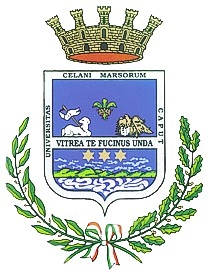 CITTA’  DI   CELANOProvincia di L’AQUILASettore TributiPiazza IV Novembre 67043 CELANO (AQ) - P.I. 00094090669 –  Tel. 0863/7954214 -                   Pec:      comune.celano@pec.it  Il/la sottoscritto/a______________________________________________________________Nato/a a______________________________________ Prov(___) il ____/____/_____Residente in________________________________ Via/P.zza__________________________C.F.______________________________________ Tel._______________________________Email____________________________________ Cod. Utenza_________Ragione Sociale_____________________________ CF/PI_____________________________Sede Legale___________________________________________________________________Rappresentante LegaleCognome e Nome______________________________________________________________Natura della Carica___________________________ Cod. Fiscale_______________________Residenza: Città________________________________________________ Prov___________Via/P.zza___________________________________________ Tel.______________________Email______________________________________________Cod Utenza________________